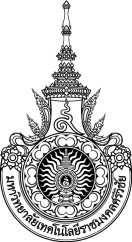 คู่มือการให้บริการ : การจัดทำคำเสนอของบประมาณเงินรายได้ ประจำคณะวิศวกรรมศาสตร์หน่วยงานที่ให้บริการ : คณะวิศวกรรมศาสตร์หลักเกณฑ์ วิธีการ เงื่อนไข (ถ้ามี) ในการยื่นคำขอ และในการพิจารณาอนุญาต การจัดทำงบประมาณรายจ่ายเงินรายได้  ของคณะวิศวกรรมศาสตร์ จะต้องมีการจัดทำทุกปี  โดยในแต่ละปีงบประมาณทางมหาวิทยาลัยเทคโนโลยีราชมงคลศรีวิชัยจะมีการแจ้งหลักเกณฑ์และวิธีการจัดทำงบประมาณรายจ่ายเงินรายได้ เป็นปี ๆ ไป (ประกาศมหาวิทยาลัยเทคโนโลยีราชมงคลศรีวิชัย เรื่อง หลักเกณฑ์และวิธีการจัดทำงบประมาณรายจ่ายเงินรายได้ ประจำปีงบประมาณ พ.ศ. 2564)  เพื่อใช้เป็นแนวทางในการปฏิบัติสำหรับหน่วยงานในสังกัด ดังนี้การจัดทำฐานข้อมูลนักศึกษาการคำนวณประมาณการรายรับการจัดทำประมาณการรายจ่ายระเบียบหรือกฎหมายที่เกี่ยวข้อง (ถ้ามี)1. หลักเกณฑ์การจัดทำคำเสนอของบประมาณเงินรายได้ ประจำปีงบประมาณ พ.ศ.........2. คู่มือนักศึกษาช่องทางการให้บริการขั้นตอน ระยะเวลา และส่วนงานที่รับผิดชอบระยะเวลาในการดำเนินการ :  1 เดือนรายการเอกสาร หลักฐานประกอบค่าธรรมเนียมช่องทางการร้องเรียน แนะนำการให้บริการแบบฟอร์ม ตัวอย่างและคู่มือการกรอกสถานที่ให้บริการ/ช่องทางการให้บริการ          สงขลา :  คณะวิศวกรรมศาสตร์      อาคารศรีวิศววิทยา  มหาวิทยาลัยเทคโนโลยีราชมงคลศรีวิชัยระยะเวลาเปิดให้บริการเปิดให้บริการวัน จันทร์ ถึง วันศุกร์ (ยกเว้นวันหยุดที่ทางราชการกำหนด) ตั้งแต่เวลา 08:30 - 16:30 น.เสาร์ - อาทิตย์ (ยกเว้นวันหยุดที่ทางราชการกำหนด) ตั้งแต่เวลา 09:00 - 16:00 น. ลำดับขั้นตอนระยะเวลาผู้รับผิดชอบ1.กองนโยบายและแผนมีหนังสือแจ้งมายังคณะฯ เพื่อให้ดำเนินการจัดทำคำเสนอของบประมาณเจ้าหน้าที่นโยบายและแผน คณะวิศวกรรมศาสตร์2.เจ้าหน้าที่นโยบายและแผนจัดทำข้อมูลจำนวนนักศึกษา  และจัดทำตารางประมาณการรายรับ 10 วันเจ้าหน้าที่นโยบายและแผน คณะวิศวกรรมศาสตร์3.คณะฯ จัดส่งประมาณการรายรับไปยังกองนโยบายและแผน1 วันเจ้าหน้าที่นโยบายและแผน คณะวิศวกรรมศาสตร์4.กองนโยบายและแผน ตรวจสอบความถูกต้องของประมาณการรายรับ5 วันเจ้าหน้าที่นโยบายและแผน คณะวิศวกรรมศาสตร์5.- บันทึกขอเชิญประชุม คณบดี/ รองคณบดี/ ผช.คณบดี/ หน.สาขา/ หน.หลักสูตร/ หน.งาน เพื่อชี้แจงรายละเอียดในการจัดทำคำเสนอของบประมาณ - จัดทำบันทึกข้อความแจ้งไปยังสาขาเพื่อจัดทำคำเสนอของบประมาณในส่วนของโครงการ และครุภัณฑ์1 วันเจ้าหน้าที่นโยบายและแผน คณะวิศวกรรมศาสตร์6.ฝ่ายต่าง ๆ และสาขาจัดส่งรายละเอียดคำเสนอขอโครงการ และครุภัณฑ์ มายังเจ้าหน้าที่นโยบายและแผน  14  วันเจ้าหน้าที่นโยบายและแผน คณะวิศวกรรมศาสตร์7.เจ้าหน้าที่นโยบายและแผนรวบรวมคำเสนอขอโครงการ และครุภัณฑ์ เพื่อตรวจสอบความถูกต้อง5 วันเจ้าหน้าที่นโยบายและแผน คณะวิศวกรรมศาสตร์8.เจ้าหน้าที่นโยบายและแผน จัดทำคำเสนอขอตั้งงบประมาณรายจ่ายเงินรายได้  ดังนี้ 1. จัดทำรายละเอียดงบบุคลากร  2. จัดทำรายละเอียดงบดำเนินงาน  3. จัดทำรายละเอียดงบอุดหนุน 4. จัดทำรายละเอียดงบ 5. จัดทำรายละเอียดโครงการ 5 วันเจ้าหน้าที่นโยบายและแผน คณะวิศวกรรมศาสตร์9.- บันทึกขอเชิญประชุมผู้บริหารเพื่อพิจารณาเล่มคำเสนอของบประมาณเงินรายได้ คณะวิศวกรรมศาสตร์ (ฉบับร่าง)1 วันเจ้าหน้าที่นโยบายและแผน คณะวิศวกรรมศาสตร์10.- รวบรวมเล่มคำเสนอของบประมาณเงินรายได้ ประจำปีงบประมาณ พ.ศ..........1 วันเจ้าหน้าที่นโยบายและแผน คณะวิศวกรรมศาสตร์11. - จัดส่งเล่มคำเสนอของบประมาณเงินรายได้ ประจำปีงบประมาณ พ.ศ..........ไปยังกองนโยบายและแผน15 นาทีเจ้าหน้าที่นโยบายและแผน คณะวิศวกรรมศาสตร์ลำดับชื่อเอกสาร จำนวน และรายละเอียดเพิ่มเติม (ถ้ามี)หน่วยงานผู้ออกเอกสาร1.แบบฟอร์มประมาณการรายรับ- ภาคปกติ   แบบ ปว.2-60  และ  แบบ ป.03- ภาคสมทบ  แบบ สว.2-60  และ  แบบ ส.03- เล่มคู่มือการศึกษากองนโยบายและแผน2.แบบฟอร์มเสนอขอโครงการ และครุภัณฑ์โครงการ  -  แบบเสนอโครงการครุภัณฑ์-  แบบเสนอรายการครุภัณฑ์- รายละเอียดคุณลักษณะเฉพาะครุภัณฑ์- ใบเสนอราคา จำนวน 3 ร้านค้า ต่อ 1 รายการกองนโยบายและแผนลำดับรายละเอียดค่าธรรมเนียมค่าธรรมเนียม(บาท/ร้อยละ)1.การจัดทำคำเสนอของบประมาณเงินรายได้ ประจำปีงบประมาณ พ.ศ.....................ไม่มีค่าธรรมเนียมลำดับช่องทางการร้องเรียน/แนะนำการให้บริการ1.คณะวิศวกรรมศาสตร์ มหาวิทยาลัยเทคโนโลยีราชมงคลศรีวิชัยเลขที่ 2/4 ถ.ราชดำเนินนอก ต.บ่อบาง อ.เมือง จ.สงขลาโทร. 074 - 317162 ต่อ 2022.www.eng@rmutsv.ac.thลำดับชื่อแบบฟอร์ม1.แบบฟอร์มประมาณการรายรับ- ภาคปกติ   แบบ ปว.2-60  และ  แบบ ป.03- ภาคสมทบ  แบบ สว.2-60  และ  แบบ ส.03- เล่มคู่มือการศึกษา2.แบบฟอร์มเสนอขอโครงการ และครุภัณฑ์โครงการ  -  แบบเสนอโครงการครุภัณฑ์-  แบบเสนอรายการครุภัณฑ์- รายละเอียดคุณลักษณะเฉพาะครุภัณฑ์- ใบเสนอราคา จำนวน 3 ร้านค้า ต่อ 1 รายการ